                                                                                                              ПРОЕКТ ПОСТАНОВЛЕНИЕ          с. Большой Шурняк	         КАРАР№  __                           	                                                      от _____2022 г.Об отмене Постановления Исполнительного комитета Большешурнякского сельского поселения Елабужского муниципального района Республики Татарстан  от 26.12.2013г  № 3 «Об утверждении административного регламента предоставления муниципальной услуги по оформлению документов для регистрационного учёта граждан по месту пребывания и по месту жительства на территории поселения, для снятия регистрационного учёта»Рассмотрев протест Елабужского городского прокурора и в соответствии с требованиями действующего законодательства Российской Федерации, Исполнительный комитет Большешурнякского сельского поселения Елабужского муниципального района Республики ТатарстанПОСТАНОВЛЯЕТ:1. Постановление Исполнительного комитета Большешурнякского сельского поселения Елабужского муниципального района Республики Татарстан  от 26.12.2013г  № 3 «Об утверждении административного регламента предоставления муниципальной услуги по оформлению документов для регистрационного учёта граждан по месту пребывания и по месту жительства на территории поселения, для снятия регистрационного учёта» признать утратившим силу.2. Настоящее постановление подлежит официальному опубликованию.3. Контроль за исполнением настоящего постановления оставляю за собой.Руководитель 		           		       		           Н.И. МельниковИСПОЛНИТЕЛЬНЫЙ КОМИТЕТ БОЛЬШЕШУРНЯКСКОГОСЕЛЬСКОГО ПОСЕЛЕНИЯЕЛАБУЖСКОГО МУНИЦИПАЛЬНОГО РАЙОНАРЕСПУБЛИКИ ТАТАРСТАН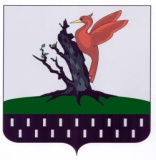 ТАТАРСТАН РЕСПУБЛИКАСЫАЛАБУГА МУНИЦИПАЛЬ РАЙОНЫ ОЛЫ ШУРНЯКАВЫЛ ЖИРЛЕГЕБАШКАРМА КОМИТЕТЫ